การควบคุมเอกสารคุณภาพประวัติการแก้ไข									จำนวน          หน้ามาตรฐานที่ 4 การเกิด Medication Errors และ Adverse Drug Eventแนวทางการปฏิบัติ การป้องกันอาการไม่พึงประสงค์จากการใช้ยาที่รุนแรงที่ป้องกันได้ วัตถุประสงค์ : เพื่อป้องกันอาการไม่พึงประสงค์จากการใช้ยาที่รุนแรงที่ป้องกันได้ขอบเขต : อาการไม่พึงประสงค์จากการใช้ยาที่รุนแรง ได้แก่ EM, SJS, TEN, DRESS, AGEP  ในยาที่เฝ้าระวัง                ดังนี้              1) กลุ่มยารักษาโรคเกาต์ : Allopurinol              2) กลุ่มยากันชัก : Carbamazepine/Phenytoin/Phenobarbital/Lamotrigine              3) กลุ่มยาซัลฟา : Sulfamethoxazole+Trimethoprim (long course)              4) กลุ่มยาต้านไวรัส : Nevirapine/Abacavir              5) กลุ่มยาต้านแบคทีเรีย : Dapsoneแนวทางการปฏิบัติ             กำหนดแนวทางปฏิบัติการป้องกันอาการไม่พึงประสงค์จากการใช้ยาที่รุนแรงที่ป้องกันได้ ดังนี้ 1. กำหนดให้แพทย์ที่สั่งยา Phenobarbital Sulfamethoxazole+Trimethoprim (long course),       Nevirapine และ Abacavir รายใหม่แนบใบเฝ้าระวังแพ้ยารุนแรงให้กับผู้ป่วยเพื่อมายื่นให้กับเภสัชกรเพื่อ          ลงประวัติและให้คำแนะนำตามแนวทางที่ได้กำหนดไว้์2.กรณีมีการสั่งใช้ยา  Allopurinal และ Carbamazepine ให้มีการตรวจยีนส์แพ้ยา Allopurinol (HLA-     B*58:01) และ Carbamazepine (HLA-B*1502) 3 กรณีตรวจพบยีนส์แพ้ยาให้ส่งข้อมูลต่อเภสัชกรบันทึกตามแนวทางป้องกันแพ้ยาซ้ำ 4.กรณีตรวจไม่พบยีนส์แพ้ยาให้ส่งข้อมูลต่อเภสัชกรเพื่อ pop up ในโปรแกรม Hos_XP5.กำกนดให้มีการติดตามเฝ่าระวังติดตามเป็นระยะเวลา 6 เดือนProcess Flowchartการป้องกันอาการไม่พึงประสงค์จากการใช้ยาที่รุนแรงที่ป้องกันได้ (serious ADR)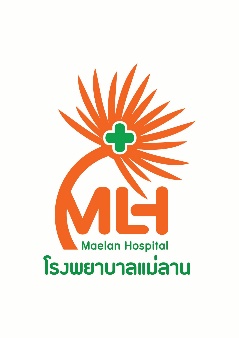 ระเบียบปฏิบัติ(System Procedure) ระเบียบปฏิบัติ(System Procedure) จำนวน........2…หน้า....เรื่อง  แนวทางปฏิบัติ มาตรฐานจำเป็น 9 ข้อ(มาตรฐานที่ 4 การเกิด Medication Errors และ Adverse Drug Event)หน่วยงานที่ใช้ แพทย์  พยาบาล เภสัชกร และบุคลากรทางการแพทย์ที่เกี่ยวข้อง  หน่วยงานที่ใช้ แพทย์  พยาบาล เภสัชกร และบุคลากรทางการแพทย์ที่เกี่ยวข้อง  รหัสเอกสาร LED-QM-001-00วันที่เริ่มใช้  11 พฤศจิกายน 2565วันที่เริ่มใช้  11 พฤศจิกายน 2565 หน่วยงาน/ทีม :    ทีมนำคุณภาพโรงพยาบาล หน่วยงาน/ทีม :    ทีมนำคุณภาพโรงพยาบาลผู้จัดทำ :           (  ภก.อาหะมะ  วาเงาะ)                                                  ตำแหน่ง  เภสัชกรชำนาญการผู้จัดทำ :           (  ภก.อาหะมะ  วาเงาะ)                                                  ตำแหน่ง  เภสัชกรชำนาญการผู้ทบทวน    ………………………………………….                       (  พว.กรองกาญจน์  นันทวิสุทธิ์  )                                                   ตำแหน่ง เลขานุการทีมนำคุณภาพโรงพยาบาลผู้ทบทวน    ………………………………………….                       (  พว.กรองกาญจน์  นันทวิสุทธิ์  )                                                   ตำแหน่ง เลขานุการทีมนำคุณภาพโรงพยาบาลผู้อนุมัติ :        …………………………………;                 (นพ.อับดุลย์มะรุสดี ศิริกุล )                                 ตำแหน่ง   ผู้อำนวยการโรงพยาบาลแม่ลานผู้อนุมัติ :        …………………………………;                 (นพ.อับดุลย์มะรุสดี ศิริกุล )                                 ตำแหน่ง   ผู้อำนวยการโรงพยาบาลแม่ลานครั้งที่วันที่ประกาศใช้รายละเอียดเลขหน้า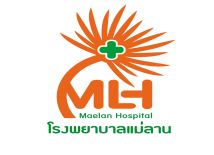 ระเบียบปฏิบัติ (System Procedure)เลขหน้า 1  / 2เรื่อง  แนวทางปฏิบัติ มาตรฐานจำเป็น 9 ข้อ(มาตรฐานที่ 4 การเกิด Medication Errors และ Adverse Drug Event)รหัสเอกสารLED-QM-001-00ระเบียบปฏิบัติ (System Procedure)เลขหน้า  2 / 2เรื่อง  แนวทางปฏิบัติ มาตรฐานจำเป็น 9 ข้อ(มาตรฐานที่ 4 การเกิด Medication Errors และ Adverse Drug Event)รหัสเอกสารLED-QM-001-00